                                               Bemutatkozás            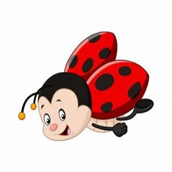 Meggyőződésünk, hogy az óvodának fontos szerepe van a kiegyensúlyozott, kreatív gyerekek nevelésében, mely a családdal szorosan együttműködve kell hogy megvalósuljon! Célunk a szülőkkel nyílt, őszinte, partneri kapcsolat kialakítása. Kiemelt feladatunk, hogy a ránk bízott gyerekek harmonikus, bizalom teli légkörben, érzelmi biztonságban fejlődjenek. Nagyon jól együttműködő, lendületes, kreatív munkakapcsolat jellemzi a csoportunkban dolgozókat. Nagy odafigyeléssel, az egyéni képességek figyelembevételével szoktatjuk önállóságra a kicsiket. A változatos tevékenységek tervezésében és megvalósításában a komplexitásra törekszünk. A játékot a gyerekek alapvető tevékenységének tartjuk, melyen keresztül fejlődnek képességeik, készségeik, személyiségük. Gondosan válogatott játékeszközöket biztosítunk számukra, melyek között nagyon sok saját készítésű fejlesztő játék is megtalálható. A gyerekek mozgásigényének kielégítését segíti a naponta megszervezett kötelező mozgás a jól felszerelt tornateremben, vagy a szabadban, A gyerekek mozgásfejlődését segítik a rendszeresen használt mozgáskotta, az egyensúlyt fejlesztő eszközök, tornaszerek. A műfüves sportpályán labdajátékokkal, versenyjátékokkal színesítjük az udvari életet. Nagyon sokat tartózkodunk a szabadban, ahol szép, tágas, zöld környezet várja a gyerekeket. A napi tevékenységek során sokat mondókázunk, mesélünk, bábozunk, énekelünk, verselünk és anyanyelvi játékokkal segítjük a kicsik beszédfejlődését. Nagyon szeretünk alkotni, melynek során a finommotorikát, eszközhasználatot, helyes ceruzafogást és a kreativitást fejlesztjük. (festünk, vágunk, ragasztunk, rajzolunk, varrunk, barkácsolunk, gyurmázunk) Igyekszünk megvalósítani, hogy mindenki szorongás mentesen tudjon teljesíteni. Célunk, hogy minél színesebb egyéniségű, derűs, érdeklődő gyerek kerüljön ki a csoportunkból. Az óvodánkban logopédus és pszichológus segítségét is igénybe lehet venni. Délutánonként fizetős, fakultatív foglalkozások közül választhatnak az érdeklődők, melyek az óvoda honlapján megtekinthetők. A szülők számára felkínálunk olyan programokat, ahol számítunk a szülők aktív részvételére. (sportnapok, alkotó délutánok, családi nap, őszi vásár, Apák napja, stb.)Az előző évekhez hasonlóan, szeretnénk egy olyan vidám, elfogadó, összetartó közösséget kialakítani, ahová mindenki örömmel érkezik, barátokra talál és szép emlékekkel, felkészülten kezdi meg az iskolát. A kicsik beszoktatását a gyerekek egyéni igényeihez igazítva, a szülőkkel együttműködve tervezzük megvalósítani.Ági néni és Zsuzsa néni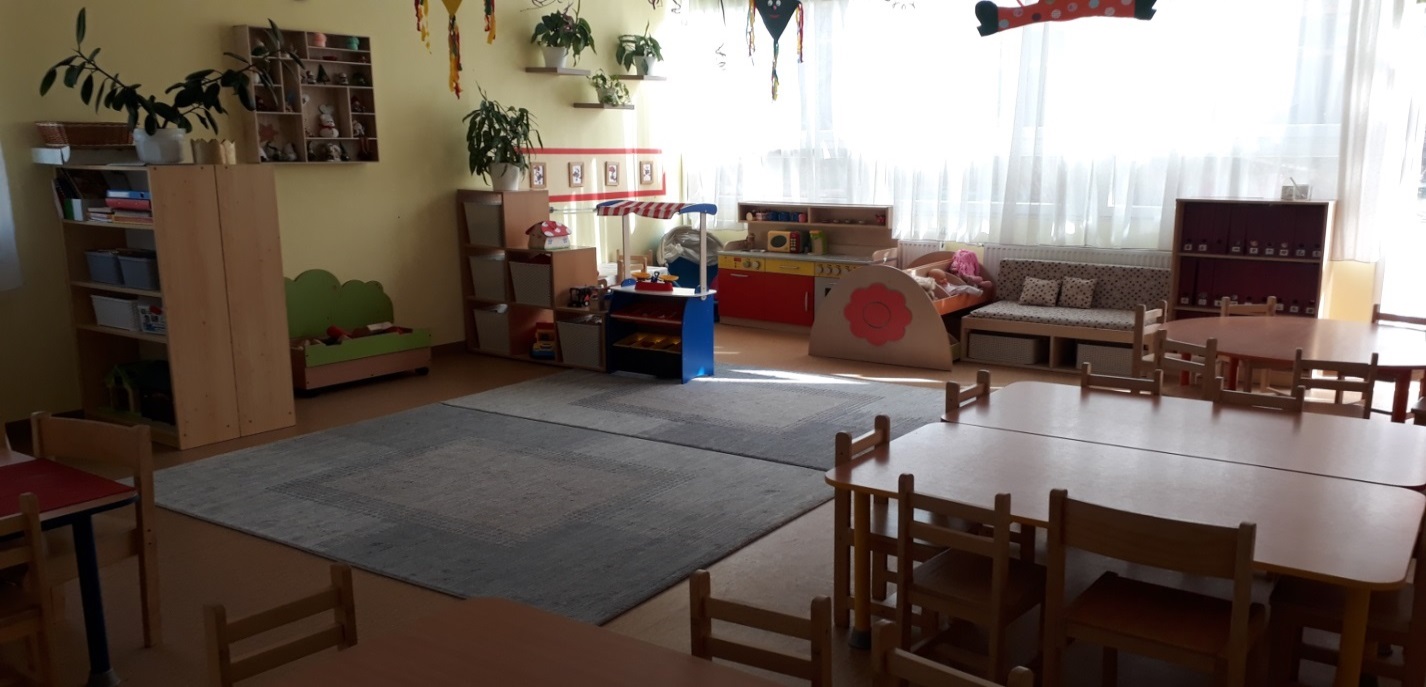 